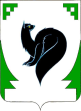 ХАНТЫ – МАНСИЙСКИЙ АВТОНОМНЫЙ ОКРУГ - ЮГРАТЮМЕНСКАЯ ОБЛАСТЬПРЕДСТАВИТЕЛЬНЫЙ ОРГАН МУНИЦИПАЛЬНОГО ОБРАЗОВАНИЯДУМА ГОРОДА МЕГИОНАРЕШЕНИЕ «____» _________ 2022 года 					                                 № _____О внесении изменений  в решение Думыгорода Мегиона от 29.11.2019 №405«О денежном содержании лиц, замещающихмуниципальные должности, и лиц, замещающихдолжности муниципальной службы города Мегиона»(с изменениями)Рассмотрев проект решения Думы города Мегиона «О внесении изменений в решение Думы города Мегиона от 29.11.2019 №405 «О денежном содержании лиц, замещающих муниципальные должности, и лиц, замещающих должности муниципальной службы города Мегиона» (с изменениями), руководствуясь статьей 19 устава города Мегиона, Дума города МегионаРЕШИЛА:1.Внести в решение Думы города Мегиона от 29.11.2019 №405 «О денежном содержании лиц, замещающих муниципальные должности, и лиц, замещающих должности муниципальной службы города Мегиона» (с изменениями) следующие изменения:1.1. В приложении 1 к решению Думы города Мегиона:1) в разделе 9 Положения:а)пункт 9.7. изложить в следующей редакции:«9.7.Денежное поощрение по результатам работы за квартал (I, II, III, IV) выплачивается на основании распоряжения руководителя соответствующего органа местного самоуправления не позднее квартала, следующего за отчетным кварталом, в размере 0,25 месячного фонда оплаты труда. Денежное поощрение по результатам работы за IV квартал может быть выплачено в декабре текущего года при наличии денежных средств на данные цели.»;	б)пункт 9.8. изложить в следующей редакции:«9.8.Денежное поощрение по результатам работы за год выплачивается на основании распоряжения руководителя соответствующего органа местного самоуправления не позднее первого квартала, следующего за отчетным годом, в размере полутора месячного фонда оплаты труда. Денежное поощрение  по результатам работы за год может быть выплачено в декабре текущего года при наличии денежных средств на данные цели.»;в)пункт 9.9. изложить в следующей редакции:«9.9. Денежное поощрение (премия) по результатам работы за квартал, год выплачивается муниципальным служащим, проработавшим соответственно полный квартал, календарный год.»;г)пункт 9.10. изложить в следующей редакции:«9.10. Денежное поощрение по результатам работы за квартал, год выплачивается также муниципальным служащим, проработавшим соответственно неполный квартал, календарный год по следующим основаниям:1) избрание (назначение) на муниципальную должность в текущем квартале, календарном году;2) поступление на должность муниципальной службы в текущем квартале, календарном году;3) расторжение трудового договора по инициативе муниципального служащего, если заявление работника об увольнении по его инициативе (собственному желанию) обусловлено невозможностью продолжения им исполнения должностных обязанностей и прохождения муниципальной службы (призыв на службу в армию, зачисление в образовательное учреждение, выход на пенсию, переход на замещение выборной должности, перевод в государственный орган или другой орган местного самоуправления, длительная болезнь);4) расторжение трудового договора по инициативе руководителя соответствующего органа местного самоуправления (ликвидация структурного подразделения, сокращение численности или штата работников);5) истечение установленного срока трудового договора (срочного договора);6) отказ от продолжения работы в связи с изменением определенных сторонами условий трудового договора;7) отпуск по уходу за ребенком до достижения им возраста полутора лет;8) расторжение трудового договора по собственному желанию.Денежное поощрение по результатам работы за квартал, год выплачивается за фактически отработанное время в квартале, календарном году.В отработанное время в квартале, календарном году для расчета размера денежного поощрения включается время работы по табелю рабочего времени, в том числе дни нахождения в служебной командировке и дни работы в выходные и нерабочие, праздничные дни по распоряжению руководителя соответствующего органа местного самоуправления, время нахождения в ежегодном оплачиваемом отпуске.В случае перехода (перевода) муниципального служащего на иную должность в течение квартала, года денежное поощрение по результатам работы за квартал, год выплачивается исходя из фонда оплаты труда пропорционально отработанному времени на замещаемых должностях.»;    	д)в пункте 9.12. исключить слово «(премия)»;	е)в пункте 9.13. исключить слово «(премия)»;ж) дополнить пунктом 9.14. следующего содержания:«9.14.Премия по результатам работы за квартал, год лицам, замещающим муниципальные должности, выплачивается в соответствии Положением, утверждаемым решением Думы города Мегиона.».	2)в разделе 12 Положения:а) пункт 12.1. изложить в следующей редакции:«12.1. Лицам, замещающим муниципальные должности, и муниципальным служащим могут быть выплачены премии за выполнение особо важных и сложных заданий (разработку программ, проектов муниципальных правовых актов, методик, выполнение поручений, имеющих особую сложность и (или) важное значение для улучшения социально-экономического положения в городе, сфере деятельности, достижение показателей органов власти, органов местного самоуправления) в размере до 0,5 месячного фонда оплаты труда.При поступлении межбюджетных трансфертов из бюджетов других уровней на поощрение муниципальных управленческих команд премия размером не ограничивается.»;б)пункт 12.3. признать утратившим силу.	2.Настоящее решение вступает в силу после его официального опубликования. Председатель Думы города Мегиона __________________А.А.Алтаповг.Мегион«____»________2022          Глава города Мегиона          ___________________О.А.Дейнека            г.Мегион            «____»________2022